Адамгершілік – өмір нұрыБарменбекова Галия Сагынбековна 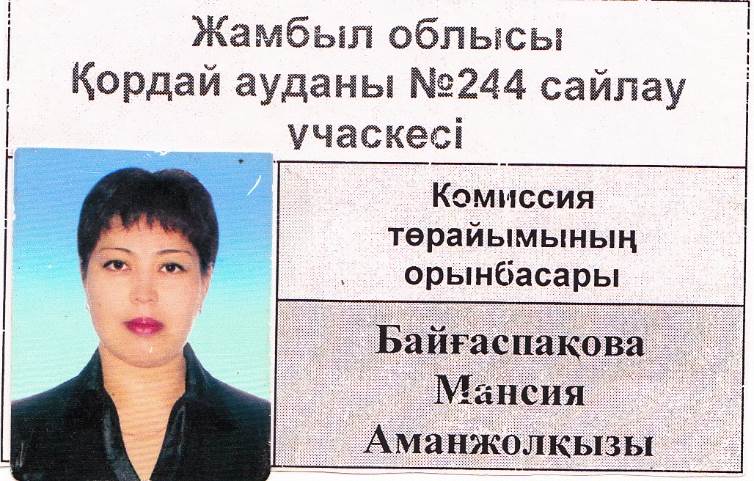 Жамбыл облысы, Қордай ауданы, №29 Жаңатұрмыс орта мектебініңкоммуналдық мемлекттік мекемесініңпедагог – психологы     Адамгершілік – ең асыл қасиет. Жақсы мінез бен ақыл күші біріксе – бұлар адамгершілік қасиеттері болып табылады деген Ыбырай Алтынсарин. Адамгершілік — бұл рухани тәрбие. Адамгершілік – адам бойындағы ең асыл қасиет және адамзат баласының ең жоғарғы мақсатында бағытталады. Бұл қасиет адамды мейірімділікке, Отанын, елін, отбасын сүюге үйретеді. Егер адамда адамгершілік қасиет болмаса, ол адам өз – өзін сыйламайды. Рухани – адамгершілік тәрбиесі – өзіндік сананы дамытуға жағдай жасауды, жеке тұлғаның әдеп ұстанымын, оның қоғам өмірінің нормалары мен дәстүрлері мен келістірілетін моральдік қасиеттерін және бағдарларын қалыптастыруды болжайды. Оқушыларды рухани - адамгершілікке тәрбиелеу, болашағына жол сілтеу – бүгінгі қажетті, кезек күттірмес мәселе. Негізгі міндет – балалардың жақсы әдет, мінез –құлқын қалыптастыру. Баланың сезіміне әсер ету арқылы ішкі жан дүниесінояту нәтижесінде оның рухани –адамгершілік қасиеттері қалыптасады. Жаңа кезеңдегі білім берудің өзекті мәселесі жас ұрпаққа - адамгершілік –рухани тәрбие беру. «Адамгершілікке тәрбиелеу құралы – еңбек пен ата – ана үлгісі» - деп, Ы. Алтынсарин атамыз айтқандай, құнды қасиеттерге ие болу, рухани бай адамды қалыптастыру, баланың туылған кезінен басталуы керек. Халықта «Ағаш түзу өсу үшін оған көшет кезінде көмектесуге болады ал үлкен ағаш болғанда оны түзете алмайсың» деп бекер айтылмаған. Сондықтан баланың бойына жастайынан ізгілік, мейірімділік, қайырымдылық, яғни адамгершілік құнды қасиеттерді сіңіріп, өз – өзіне сенімділікті тәрбиелеуде отбасы мен педагогтар шешуші роль атқарады. Рухани – адамгершілік тәрбие – екі жақты процесс. Адамгершілікке, еңбекке тәрбиелеу күнделікті өмірде, үлкендердің қолдан келетін жұмысты ұйымдастыру барысында, ойын және оқу ісінде жоспарлы түрде іске асады. Халқымыз «баланы ойын өсіреді» деген сөзі тегін айтылмаса керек. Бала ойнап жүріп, ойланады, жүйкесі тынығады, ойы сергиді, денесі шымырланады. Өздерінің құрбы құрдастарымен жақсы араласудыүйренеді. Сан алуан ойындар баланың дене тәрбиесін дамытып, жас жеткіншектің бойына адамгершілік, сүйіспеншілік, кішіге көмек, үлкенге құрмет көрсете білуге, қиыншылықтан қорықпауға, мақсатқа жетуде төзімділікті ұлғайтуға тәрбиелеуде ерекше мәні бар. Ең бастысы, ойын баланы жан - жақты, тез ойланып шешім қабылдауға, ойын шыншыл ойнауғакешірімді, жанашырлыққа тәрбиелейтіні анық. Жас ұрпақтың бойына адамгершілік қасиеттерді сіңіру - ата - ана мен ұстаздардың басты міндеті. Көрнекті педагог В. Сухомлинский «Егер балаға қуаныш пен бақыт бере білсек, ол бала солай бола алады», — дейді. Демек, шәкіртке жан–жақты терең білім беріп, оның жүрегіне адамгершіліктің асыл қасиеттерін үздіксіз ұялата білсек, ертеңгі азамат жеке тұлғаның өзіндік көзқарасының қалыптасуына, айналасымен санасуына ықпал етері сөзсіз.Рухани –адамгершілік білім беру – жас ұрпақтың бойына өмірдің мәні, сүйіспеншілік, бақыт, сыйластық, татулық, бірлік, төзімділік сынды құндылықтарды дарыту арқылы адамның қоғамда өз орнын табуына, қабілет–дарынының ашыла түсуіне, ақыл – парасатын дамытуына, яғни сәнді де мәнді өмір сүруіне қызмет етеді.«Жұмыла көтерген жүк жеңіл» демекші бала тәрбиелеудегі осындай міндеттерді іске асырушылар – мектеп пен отбасы. Осы екі арнада жүргізілетін тәлім –тәрбие сабақтаса, ұштаса өткізілгенде ғана көздеген мақсат нәтижелі болары сөзсіз. Бүгінгі жаңа қоғам мүддесіне лайықты, жан – жақты жетілген, бойында ұлттық сана, ұлттық психология қалыптасқан ертеңгі қоғам иегері боларлық парасаттыазамат тәрбиелеп өсіру – отбасының, мектептің, барша халықтың міндеті. Адамгершілік тәрбиенің, адам бойында осы жақсы қасиеттердің болуы, жанұяға, өскен ортасына байланысты. Бала ісінің дұрыс екенін қоштап, оң бағыт беріп, терісжерін дереу жөндеп, демеп жіберу ата - ана мен тәрбиешіге жүктелер міндет. “Адам бойында жақсы қасиеттер көп болса, оғанбақ та, бақыт та қонады” деген сөзге сүйенсек, жағымсыз қылық қасиеттер болса одан арылту қажет. Көптеген қайырымды істер жасап, жақсы мінез құлықтарды өн бойыңа жинап, ақылдылық танытсаң, міне адамшылдықболғаны. Қорыта келгенде, уақыт талабынан туындап, білім беру жүйесіндеболып жатқан өзгерістер баланы тәрбиелеу осы заман талабына сай үйлесімді деңгейді қайта құруды міндеттейді. Тәрбие мен оқу егіз деген сөз бар. «Тәрбие бар жерде ғана сапалы білім, саналы ұрпақ болады» деген дана халқымыздың мақал сөзіне сүйенеміз. Адамға қойылатын басты талап — асыл да ізгі адамгершілік қасиеттерді бойына сіңірген, ұлағатты азамат болып шығу. Өйткені адам — өзінің адамгершілігімен, қайырымдылығымен, адалдығымен және әділеттігімен ардақты. Адамгершілік — адамның рухани арқауы. Адам баласы жалғыздықта өмір сүре алмайды. Әрдайым арқа сүйейтін адамға мұқтаж болады. Заман ағымына қарай адамдық құндылықтар да қасиеттер де өзгеріп бара жатыр. Әрбір адам өзінің жағдайын ғана ойлайды. Сол сияқты бізді ата анамыз асырайды, оқытады, тоқытады, біз үшін бәрін беруге дайын. Ал соны бағаламайтын жандар қаншама. Қартайған шағында кез келген ата- ана көмекке зәру болады. Өз құрсағынан шыққан сәбиден әрине жақсылық күтеді. Бірақ керісінше жасы жеткенімен ата-анаға масыл болып отырған адамдар қаншама. Сондықтан да біздің ең жақын адамдарымызды бағалайық. Адмгершілік қасиетімізден айырылмайық. Адамгершілігі жоғары жан- бәрінен биік тұрады. Адамгершілік-өмір нұры екенін осыдан ұғынуға болады.Пайдаланылған әдебиеттер:1. Дүкенбаева Г. Мектеп жасына дейінгі балаларды ойын арқылы адамгершілікке тәрбиелеу. Алматы,1992.2. Нысанбаева Ә. Ой. Ақыл. Адамгершілік. Алматы,1994.3. Отбасында балаларды адамгершілікке тәрбиелеудің кейбір мәселелері. Алматы,1985.4.Айджанова З. Балаларды адамгершілікке тәрбиелеудің бүгінгі мәселелері Ұлт тағылымы-2003-№4.5. Бала тәрбиесі № 2 2006 ж , № 4 2008 ж6. С.Қабдиева. Ұрпақ тәрбиесіндегі адамгершілік мәселелері. //Бастауыш мектеп, №2, 2005. –Б.26-29.7.Бала тәрбиесі № 2 2006 ж , № 4 2008 ж8. «Өзіндік таным» № 2 2007 № 5-6 2006 ж9. Баймұратова. Б. Отбасындағы баланы мектепке дайындау , — Алматы: Шартарап, — 2000 ж